1.2.7.1. ИВК системы-изоляторы для мышей, крыс и морских свинок.Завод-изготовитель ThreeShine (Республика Корея)Серия SK-ISO (Blue Vent) с блоком управления и фильтрации размещёнными на стеллажеТехническое описание- Класс ABSL – 3,4 -  Системы серии SK-ISO используют для проведения экспериментов  in vivo с микроорганизмами 1-2 групп патогенности, а также для содержания мышей, крыс, морских свинок SPF статуса.- Система воздушной фильтрации состоит из пре-фильтра и НЕРА фильтра входящего воздушного потока, а также НЕРА фильтра исходящего воздушного потока. Модули фильтрации входящего воздушного потока и исходящего воздушного потока находятся в двух изолированных друг от друга герметичных корпусах.- Блок управления установлен между двумя фильтрующими воздух модулями. Он оснащён цветным сенсорным экраном.- Микропроцессорное управление. Модель «SK-ISO-20GP» оснащена портами RS-232 и RS-485, для подключения к ПК и в единую информационную сеть учреждения.- Кратность воздухообмена в клетках регулируется в пределах от 30 до 90 в час- Уровень давления воздуха в клетках регулируемый в диапазоне от -50 паскалей до + 50 паскалей.- Отображение значений объёма воздухообмена в час, влажности воздуха, температуры воздуха, давления воздуха в клетках.- Блок управления закреплён на рельсовом скользящем держателе и легко снимается для обслуживания.- Уровень шума модуля фильтрации в рабочем режиме не превышает 50 дБ. Модуль фильтрации имеет стабилизаторы, которые поглощают микровирбацию во время работы вентиляторов.- Крышка каждой клетки снабжена мембранными пре-фильтром и двумя НЕРА фильтрами.- В случае несанкционированного отключения электроэнергии НЕРА фильтр крышки клетки обеспечивает поддержание концентрации СО2 в воздухе клетки менее 3000 ppm, в течении 72 часов.- Корпус блока фильтрации и  стеллажи изготовлены из нержавеющей стали. Стеллажи имеют роликовые опоры с тормозными фиксаторами.- На стойки стеллажей нанесено буквенно-цифровое обозначение вертикальных и горизонтальных рядов клеток.- Стеллажи комплектуются клетками из полисульфона.- Комплектация каждой клетки: корпус-лоток, крышка стальная решетчатая с углублением для корма и перегородкой; бутылка из полисульфона объёмом 500мл. для питья животных с крышкой и стальной канюлей; крышка из полисульфона с пре-фильтром и двумя НЕРА фильтрами; держатель для этикетки из полисульфона.- Подача воздуха в клетку и отведение воздушного потока из клетки осуществляется через двойные клапаны, находящиеся в крышке клеток ISO.- Конструкция клетки такова, что попадание стальной внутренней крышки между корпусом-лотком и крышкой из полисульфона, невозможно, что гарантирует герметичность внутреннего воздушного пространства клетки.- В конструкции корпуса-лотка клетки предусмотрены вертикальные выступы под верхним краем, для того, чтобы во время их хранения в стопках не возникало эффекта вакуумного сцепления. - Площадь пола клетки для крыс/морских свинок 930 кв см; размер клетки, мм: 278х420х200.Изображение системы – страница 137 каталога, и сайт – ссылка на видео ролик https://www.youtube.com/watch?v=b6yoBHSfs4M&feature=youtu.be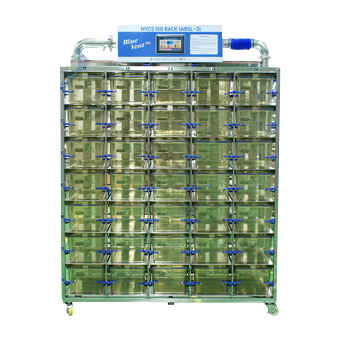 Модель системыКонфигурация системыКол-во животных для содержания в системеГабариты (ш х г х в) + блок управленияSK-ISO-20GPИзолятор односторонний, 20 шт клеток для мышей/крыс/морских свинок, 5 рядов х 4 клетки.240 мышей/ 80 крыс/ 60 морских свинок1292 x 529 x 1500 (+400)SK-ISO-24RИзолятор односторонний, 24 шт клеток для мышей/крыс/морских свинок, 6 рядов х 4 клеток.288 мышей/ 96 крыс/ 72 морских свинок1292 x 529 x1594 (+400)SK-ISO-28RИзолятор односторонний, 28 шт клеток для мышей/крыс/морских свинок, 7 рядов х 4 клеток.336 мышей/ 112 крыс/ 84 морских свинок1292 x 529 x1829 (+400)SK-ISO-35RИзолятор односторонний, 35 шт клеток для мышей/крыс/морских свинок, 7 рядов х 5 клеток. 420 мышей/140 крыс/ 105 морских свинок1602x529x1829 (+400)SK-ISO-36RИзолятор односторонний, 36 шт клеток для мышей/крыс/морских свинок, 6 рядов х 6 клеток. 432 мыши/144 крысы/ 108 морских свинок1912 x 529 x 1594 (+400)